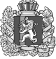 Администрация Орловского сельсовета
Дзержинского районаКрасноярского краяПОСТАНОВЛЕНИЕс. Орловка04.10.2021 г.                                                                                               №  65-п                   Об утверждении муниципальной программы «Использование и охрана земель на территории Орловского сельсовета Дзержинского района  Красноярского края на 2021-2022 годы»В соответствии со ст. ст.11,13 Земельного кодекса РФ, руководствуясь ст. 16 Устава Орловского сельсовета  Дзержинского района  Красноярского краяПОСТАНОВЛЯЮ:    1. Утвердить муниципальную программу «Использование и охрана земель на территории Орловского сельсовета  Дзержинского района  Красноярского края на 2021-2022 годы»    2. Контроль за исполнением постановления возлагаю на специалиста администрации сельсовета Оленникову Н.Ю.                                                          3. Постановление вступает в силу со дня, следующего за днем его официального опубликования в периодическом печатном издании «Депутатские вести».Глава сельсовета                                                             В.Е.Крапивкин

                                   МУНИЦИПАЛЬНАЯ ПРОГРАММА  Орловского сельсовета Дзержинского района  Красноярского края«Использование и охрана земель на территории Орловского сельсовета Дзержинского района  Красноярского края на 2021-2022 годы»Паспортмуниципальной программы Орловского сельсовета Дзержинского района Красноярского края «Использование и охрана земель на территории Орловского сельсовета Дзержинского района Красноярского края на 2021-2022 годы»Раздел 1. Содержание проблемы и обоснование необходимости ее решения программными методамиЗемля - важнейшая часть общей биосферы, использование ее связано со всеми другими природными объектами: водами, лесами, животным и растительным миром, полезными ископаемыми и иными ценностями недр земли . Без использования и охраны земли практически невозможно использование других природных ресурсов. При этом бесхозяйственность по отношению к земле немедленно наносит или в недалеком будущем будет наносить вред окружающей природной среде, приводить не только к разрушению поверхностного слоя земли - почвы, ее химическому и радиоактивному загрязнению, но и сопровождаться экологическим ухудшением всего природного комплекса.Земля используется и охраняется в Российской Федерации как основа жизни и деятельности народов, проживающих на соответствующей территории. Эта формула служит фундаментом прав и обязанностей государства, занятия общества и землепользователей использованием и охраной земли в соответствии с действующим законодательством.Использование значительных объемов земельного фонда в различных целях накладывает определенные обязательства по сохранению природной целостности всех звеньев экосистемы окружающей среды. В природе все взаимосвязано. Поэтому нарушение правильного функционирования одного из звеньев, будь то лес, животный мир, земля , ведет к дисбалансу и нарушению целостности экосистемы. Территории природного комплекса - лесные массивы, водные ландшафты, овражные комплексы, озелененные пространства природоохранные зоны и другие выполняют важнейшую роль в решении задачи обеспечения условий устойчивого развития сельского поселения.Программа Орловского сельсовета «Использование и охрана земель на территории Орловского сельсовета Дзержинского района Красноярского края на 2021-2022 годы» (далее- Программа ) направлена на создание благоприятных условий использования и охраны земель , обеспечивающих реализацию государственной политики эффективного и рационального  использования и управления земельными ресурсами в интересах укрепления экономики сельского поселения .Нерациональное использование земли, потребительское и бесхозяйственное отношение к ней приводят к нарушению выполняемых ею функций, снижению природных свойств. Охрана земель только тогда может быть эффективной, когда обеспечивается рациональное землепользование.Проблемы устойчивого социально-экономического развития Орловского сельсовета Дзержинского района и экологически безопасной жизнедеятельности его жителей на современном этапе тесно связаны с решением вопросов охраны и использования земель. На уровне сельсовета можно решать местные проблемы охраны и использования земель самостоятельно, причем полным, комплексным и разумным образом в интересах не только ныне живущих людей, но и будущих поколений.Раздел 2. Цели, задачи и сроки реализации ПрограммыОхрана земель включает систему правовых мер, организационных, экономических и других мероприятий, направленных на рациональное использование, защиту от вредных антропогенных воздействий, а также на воспроизводство и повышение плодородия почв. Система рационального использования земель должна носить природоохранный, ресурсосберегающий характер и предусматривать сохранение почв, ограничения воздействия на растительный и животный мир и другие компоненты окружающей среды.Основными целями Программы являются:1)обеспечение прав граждан на благоприятную окружающую среду;2)предотвращение загрязнения, захламления, нарушения земель, других негативных (вредных) воздействий хозяйственной деятельности;3)предотвращение развития природных процессов, оказывающих негативное воздействие на состояние земель(подтопление, эрозия почв и др.);4)обеспечение улучшения и восстановления земель, подвергшихся негативному (вредному) воздействию хозяйственной деятельности и природных процессов;5)предотвращение загрязнения окружающей среды в результате ведения хозяйственной и иной деятельности на земельный участок;6)сохранение плодородия почв.Основными задачами Программы являются: 1)обеспечение организации рационального использования и охраны земель;2)повышение эффективности использования и охраны земель;3)сохранение и восстановление зеленых насаждений;4)инвентаризация земель.Раздел 3.Ресурсное обеспечение ПрограммыФинансирование мероприятий Программы не предусмотрено.Раздел 4.Механизм реализации ПрограммыРеализация Программы осуществляется на основе договоров, заключаемых в установленном порядке муниципальным заказчиком с исполнителями мероприятий Программы, за исключением случаев, предусмотренных действующим законодательством.Отбор исполнителей мероприятий Программы осуществляется на конкурсной основе в соответствии с законодательством о размещении заказов на поставки товаров, выполнение работ, оказание услуг для муниципальных нужд.Механизм реализации Программы предусматривает ежегодное формирование рабочих документов: организационного плана действий по реализации Программы, плана проведения конкурсов на исполнение конкретных мероприятий Программы, проектов договоров, заключаемых муниципальным заказчиком с исполнителями мероприятий Программы, перечня работ по подготовке и реализации мероприятий Программы конкретными исполнителями с определением объектов и источников финансирования.Раздел 5. Организация, контроль за ходом реализации ПрограммыКонтроль за ходом реализации Программы осуществляет администрация поселения в соответствии с ее полномочиями, установленными действующим законодательством.Раздел 6. Оценка социально-экономической эффективности реализации ПрограммыОценка эффективности реализации Программы осуществляется администрацией Орловского сельсовета ежегодно , в срок до  первого числа месяца, следующего за отчетным периодом в течение всего срока реализации Программы.Оценка эффективности реализации Программы должна содержать общую оценку вклада Программы в социально-экономическое развитие Орловского сельского поселения.Отчет о реализации Программы в соответствующем году должен содержать :1)общий объем фактически произведенных расходов, всего и в том числе по источникам финансирования;2)перечень завершенных в течение года мероприятий по Программе;3)перечень не завершенных в течение года мероприятий Программы и процент их не завершения;4)анализ причин несвоевременного завершения программных мероприятий;5)предложения о привлечении дополнительных источников финансирования и иных способов достижения программных целей либо о прекращении дальнейшей реализации Программы.Раздел 7.Ожидаемые результаты реализации муниципальной программыРеализация данной Программы будет способствовать упорядочению землепользования, эффективному использованию и охране земель, восстановлению нарушенных земель и повышению экологической безопасности населения поселения и качества его жизни, а также увеличению налогооблагаемой базы.Приложение к программе ПЕРЕЧЕНЬ                              основных мероприятий муниципальной программы  «Использование и охрана земель на территории Орловского сельсовета Дзержинского района Красноярского края  на 2021-2022 годы»Муниципальный заказчик муниципальной программыАдминистрация Орловского сельсовета Дзержинского района Красноярского края Цели муниципальной программыПовышение эффективности использования и охраны земель на территории Орловского сельсовета Дзержинского района Красноярского края в том числе:1)предотвращение и ликвидация загрязнения, истощения, деградации, порчи, уничтожения земель и почв и иного негативного воздействия на земли и почвы;2)обеспечение рационального использования земель;3)восстановление плодородия почв на землях сельскохозяйственного назначения и улучшения земель.Задачи муниципальной программы1)воспроизводство плодородия земель сельскохозяйственного назначения;2)защита земель от водной и ветровой эрозии, селей, подтопления, заболачивания, вторичного засоления, иссушения, уплотнения, загрязнения химическими веществами, в  том числе радиоактивными, иными веществами и микроорганизмами, загрязнения отходами производства и потребления и другого негативного воздействия;3)защита сельскохозяйственных угодий от зарастания деревьями и кустарниками, сорными растениями;4)обеспечение организации рационального использования и охраны земель на территории сельского поселения ;Целевые показатели эффективности реализации муниципальной программы-улучшение качественных характеристик земель сельскохозяйственного назначения;-целевое и эффективное использование земель сельскохозяйственного назначения;-повышение доходов в местный бюджет от уплаты налогов.Этапы и сроки реализации муниципальной программы2021-2022 годы,выделение этапов не предусматриваетсяОбъемы и источники финансирования муниципальной программыФинансирования не требуетОжидаемые результаты реализации муниципальной программы-рациональное и эффективное использование и охрана земель;-упорядочение землепользования;-восстановление нарушенных земель;-повышение экологической безопасности населения и качества его жизни;-повышение доходов в бюджет поселения от уплаты налогов№п/пНаименование мероприятияОтветственный исполнительСроки исполнения1Инвентаризация земельАдминистрация Орловского сельсовета Дзержинского районапостоянно2Осуществление контроля за использованием земельных участков и соблюдением земельного законодательстваАдминистрация Орловского сельсовета Дзержинского районапостоянно3Осуществление контроля за своевременной уплатой земельного налога и арендной платы за использование земельных участковАдминистрация Орловского сельсовета Дзержинского районапостоянно4Защита от заражения сельскохозяйственных земель карантинными вредителями и болезнями растений, от зарастания кустарником и сорной травойАдминистрация Орловского сельсовета Дзержинского районапостоянно5Организация регулярных мероприятий по очистке территории поселения от мусораАдминистрация Орловского сельсовета Дзержинского районапостоянно6Разъяснение гражданам земельного законодательства РФАдминистрация Орловского сельсовета Дзержинского районапостоянно7Благоустройство и озеленение территорииАдминистрация Орловского сельсовета Дзержинского районапостоянно8Проведение мероприятий по благоустройству населенных пунктов (субботники)Организации, учреждения всех форм собственности, населениеапрель-июнь 